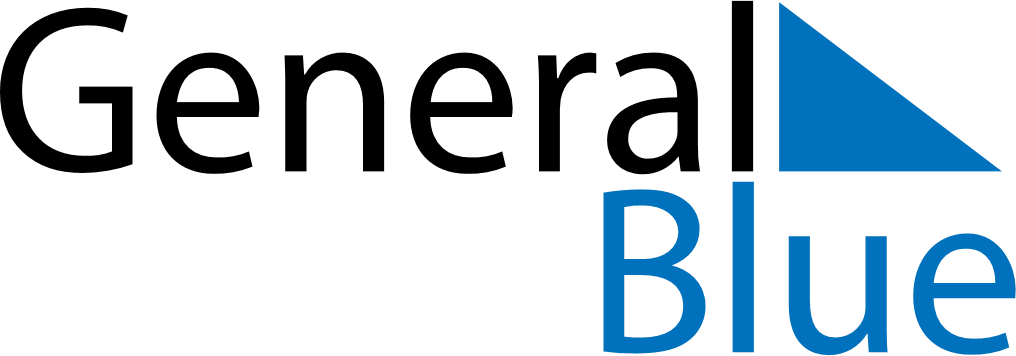 July 2024July 2024July 2024July 2024July 2024July 2024Formica, Emilia-Romagna, ItalyFormica, Emilia-Romagna, ItalyFormica, Emilia-Romagna, ItalyFormica, Emilia-Romagna, ItalyFormica, Emilia-Romagna, ItalyFormica, Emilia-Romagna, ItalySunday Monday Tuesday Wednesday Thursday Friday Saturday 1 2 3 4 5 6 Sunrise: 5:35 AM Sunset: 9:04 PM Daylight: 15 hours and 29 minutes. Sunrise: 5:35 AM Sunset: 9:04 PM Daylight: 15 hours and 28 minutes. Sunrise: 5:36 AM Sunset: 9:03 PM Daylight: 15 hours and 27 minutes. Sunrise: 5:37 AM Sunset: 9:03 PM Daylight: 15 hours and 26 minutes. Sunrise: 5:37 AM Sunset: 9:03 PM Daylight: 15 hours and 25 minutes. Sunrise: 5:38 AM Sunset: 9:03 PM Daylight: 15 hours and 24 minutes. 7 8 9 10 11 12 13 Sunrise: 5:39 AM Sunset: 9:02 PM Daylight: 15 hours and 23 minutes. Sunrise: 5:39 AM Sunset: 9:02 PM Daylight: 15 hours and 22 minutes. Sunrise: 5:40 AM Sunset: 9:01 PM Daylight: 15 hours and 21 minutes. Sunrise: 5:41 AM Sunset: 9:01 PM Daylight: 15 hours and 19 minutes. Sunrise: 5:42 AM Sunset: 9:00 PM Daylight: 15 hours and 18 minutes. Sunrise: 5:43 AM Sunset: 9:00 PM Daylight: 15 hours and 17 minutes. Sunrise: 5:43 AM Sunset: 8:59 PM Daylight: 15 hours and 15 minutes. 14 15 16 17 18 19 20 Sunrise: 5:44 AM Sunset: 8:58 PM Daylight: 15 hours and 14 minutes. Sunrise: 5:45 AM Sunset: 8:58 PM Daylight: 15 hours and 12 minutes. Sunrise: 5:46 AM Sunset: 8:57 PM Daylight: 15 hours and 11 minutes. Sunrise: 5:47 AM Sunset: 8:56 PM Daylight: 15 hours and 9 minutes. Sunrise: 5:48 AM Sunset: 8:56 PM Daylight: 15 hours and 7 minutes. Sunrise: 5:49 AM Sunset: 8:55 PM Daylight: 15 hours and 5 minutes. Sunrise: 5:50 AM Sunset: 8:54 PM Daylight: 15 hours and 4 minutes. 21 22 23 24 25 26 27 Sunrise: 5:51 AM Sunset: 8:53 PM Daylight: 15 hours and 2 minutes. Sunrise: 5:52 AM Sunset: 8:52 PM Daylight: 15 hours and 0 minutes. Sunrise: 5:53 AM Sunset: 8:51 PM Daylight: 14 hours and 58 minutes. Sunrise: 5:54 AM Sunset: 8:50 PM Daylight: 14 hours and 56 minutes. Sunrise: 5:55 AM Sunset: 8:49 PM Daylight: 14 hours and 54 minutes. Sunrise: 5:56 AM Sunset: 8:48 PM Daylight: 14 hours and 52 minutes. Sunrise: 5:57 AM Sunset: 8:47 PM Daylight: 14 hours and 49 minutes. 28 29 30 31 Sunrise: 5:58 AM Sunset: 8:46 PM Daylight: 14 hours and 47 minutes. Sunrise: 5:59 AM Sunset: 8:45 PM Daylight: 14 hours and 45 minutes. Sunrise: 6:00 AM Sunset: 8:44 PM Daylight: 14 hours and 43 minutes. Sunrise: 6:01 AM Sunset: 8:42 PM Daylight: 14 hours and 40 minutes. 